安阳市总工会关于举办“相约七夕、会聚良缘”2022年安阳市单身职工联谊活动的通知为进一步增进广大单身职工之间的沟通与联系，搭建单身职工相知相识的交友平台，助力单身职工解决婚恋交友问题。安阳市总工会拟举办“相约七夕、会聚良缘”2022年单身职工联谊活动。现将有关事宜通知如下：组织单位主办单位：安阳市总工会 安阳市纪委监委机关工会委员会承办单位：安阳芒果单身俱乐部  二、活动时间  7月31日（周日）下午2：00-5：30三、活动地点   安阳迎宾馆一楼宴会厅B厅报名要求主城区及安阳县机关企事业单位单身职工，年龄在22岁-35岁之间。五、报名方式及要求1.采用线上报名的方式，扫描下方二维码预约报名。报名时间7月19日8：00至24日18：00。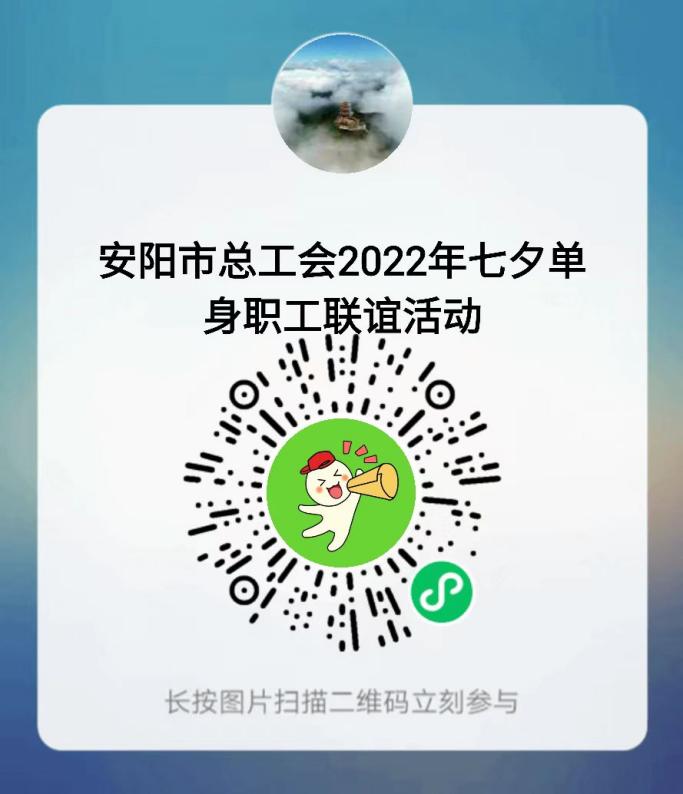 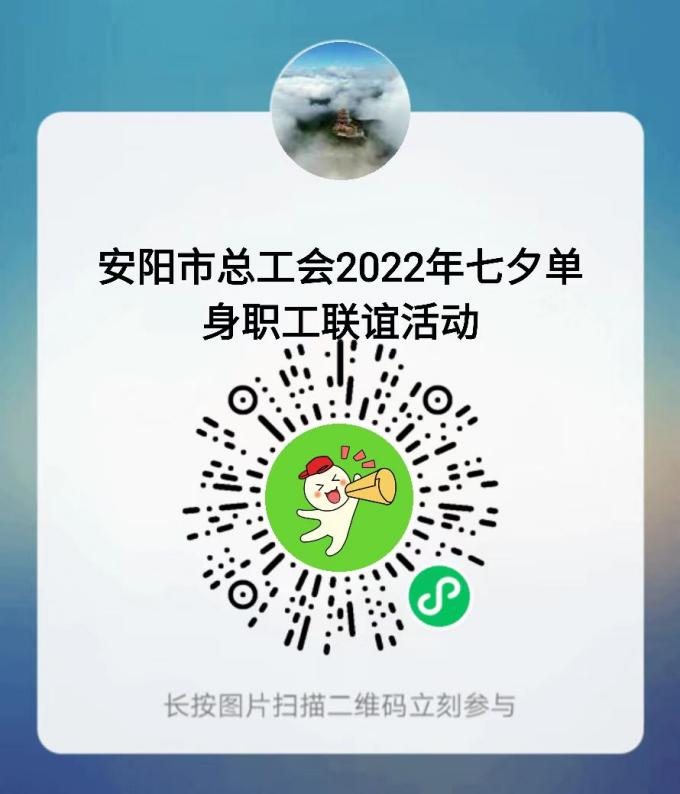 男生报名入口                          女生报名入口      2.为保证参加人员身份真实性，报名时必须上传加盖单位工会印章的报名表。3.为便于参加活动人员互相认识，活动现场布置有“心动墙”用于展示参加活动人员照片。照片要求高清生活照。如果线上报名时上传个人照片，即视为本人同意在活动现场展示。4.本次联谊活动不收取任何费用，每位报名的单身职工要保证按时参加活动，如果报名成功后因特殊情况不能按时参加活动的，请及时联系市总工会工作人员，否则将取消参加下次市总工会举办的单身联谊活动报名资格。注意事项1.参加活动人员须在活动前14天内未离开过安阳。活动现场签到时，请出示行程码、健康码及48小时内核酸检测阴性证明，参加活动全程佩戴口罩。2. 7月31日（周日）下午1：30签到，未预约报名者不能进入活动会场。3.参加活动需穿得体正装，建议女士化淡妆。4.此次活动方式为线下联谊，活动期间，请不要随意添加任何“微信群”，避免个人上当受骗。附件：“相约七夕、会聚良缘”2022年安阳市单身职工联谊活动报名表联系电话：    2161630   0372-12351附件：“相约七夕、会聚良缘 ”2022年安阳市单身职工联谊活动报名表所在单位工会名称:     （盖章）                 单位工会联系人姓名及电话     序号姓名性别年龄身高工作岗位（职务）婚姻状况（未婚、离异）学历